Zvyšování kompetencí studentů FTK reflexí učitelských praxí(průvodce studiem)Doc. Mgr. Jana Vašíčková, Ph.D.Seminář je vytvořen pro setkání a zamyšlení se nad učitelskými praxemi, kterou studenti absolvují v rámci navazujícího magisterského studia. Reflexe jako termín znamená proces zpracování údajů s přihlédnutím k tomu, co už se událo, v tomto případě se bude jednat nejen o absolvování předmětu učitelská praxe 1 a 2, ale zejména o reflexi příprav, realizace a rozboru jednotlivých hodin. Cílem reflexe by mělo být zkvalitnit vlastní výuku. Jedná se o řízený proces sloužící k hodnocení různých situací a výstupů, který využívá zpětnovazebních informací, jehož cílem je hledání širších souvislostí a významů. Součástí semináře by měly být výpovědi jednotlivých studentů ohledně vlastních zkušeností s vedením praktické či teoretické výuky na školách. Podkladem pro vypracování studijního textu je také Kolbův cyklus, protože David A. Kolb (1984) se zabýval reflektivním uvažováním.Po prostudování textu budete znát:Problematiku učitelské praxeZkušenostní reflektivní učení a osobní reflexe z výukyStrategii pro zlepšováníÚvod do problematiky učitelských praxíCíl: V této kapitole si stručně připomeneme, v čem spočívají učitelské praxe a co Vás na nich čeká. Každá práce je závislá na dovednostech pracovníka a také na jeho vztahu k dané práci a motivaci být efektivní, a tedy úspěšný. Nejinak tomu je v učitelské profesi. Často studenti volbou studia vůbec neví, nebo pouze tuší, co pedagogická činnost obnáší. Znají pouze učitele, se kterými se setkávali anebo stále setkávají v průběhu vlastního studia a jejich práci mohou hodnotit, či je může k profesi motivovat. Nebo naopak mají učitelské povolání v rodině a jiné profese ani nemají šanci zblízka poznat. A teprve v navazující části studia, tedy v magisterském programu, si jdou do škol skutečnou práci učitele vyzkoušet, aby zjistili, zda je to bude bavit, naplňovat, motivovat či uspokojovat, zda tedy toto povolání „je pro ně“. Ne každý zjistí, že je práce s lidmi jednoduchá, ale na druhou stranu může být velmi inspirativní a obohacující. K jedincům je často potřeba přistupovat individuálně a školství či vzdělávací systém na to ne vždy je připravený.Tedy souvislá učitelská praxe v prvním ročníku bohužel nemá návazný výukový předmět ani jinou formu konfrontace vlastních nabytých zkušeností a tak jsme se rozhodli v rámci projektu alespoň připravit krátký seminář ke sdílení zkušeností. S tím také souvisí fakt, že seminář je připraven v zimním semestru a počítáme s tím, že studenti před ním absolvují i druhou učitelskou praxi a mohou tedy i srovnávat.Na úvod textu ještě pár informací, které jsou možná již známé z přípravy na profesi, ale opakování je „matka moudrosti“ a přijde nám vhodné tyto kapitoly do textu zařadit.Plánování a příprava výukyNáslechyVycházíme z toho, že jste na učitelské praxi a máte za sebou náslechy, tedy sledujete činnost učitele, činnosti žáků, prezentaci učiva i okolnosti a podmínky vyučování.U učitele tělesné výchovy by Vás měly zajímat zejména tyto činnosti:O jaký typ hodiny jde, jaký je cíl VJTV;Jaký má učitel vztah k žákům, jaké volí prostředky k udržení kázně;Jak si učivo didakticky připravil, rozvrhl do jednotlivých částí VJTV;Jak se mu daří zorganizovat si činnosti, jestli nejsou zbytečné prostoje;Jaké volí metody, zda převažuje činnost žáků nebo spíše činnost učitele;Jak formuluje otázky nebo jestli vůbec se ptá žáků;Jak se mu daří motivovat jednotlivce nebo zapojit celou třídu do aktivní činnosti;Jak dokáže zvládnout řečový projev, verbální i neverbální stránku, jak se přitom pohybuje po prostoru atd.U žáků v TV bychom měli pozorovat aktivitu/pasivitu žáků, jejich pozornost, reakce na pokyny učitele, role žáků ve třídě, schopnost reagovat aktivně a provádět dané činnosti.VýstupyPo dohodě s vedoucím učitelem se student seznámí se skupinou žáků, pro kterou si naplánuje výuku. Musí Vás zajímat především ročník, pohlaví, počet žáků, typ skupiny (sportovní/nesportovní), prostor, kde se bude výuka odehrávat, dostupné pomůcky, a poté i náplň hodiny, kterou většinou určí učitel. V opačném případě vycházíte z tematického plánu sestaveného na základě ŠVP dané školy.Pro přípravu VJTV je vhodné použít šablonu, která je součástí výukových materiálů v předmětu Pedagogika tělesné výchovy a sportovního tréninku, ale pro úplnost je i přílohou tohoto materiálu. Na učitelské praxi a také pro začínajícího učitele doporučujeme dělat si podrobné písemné přípravy. Ze znalosti obsahu hlavní části VJTV si zvolíte adekvátní obsah rušné části, rozcvičení a také jednotlivá cvičení či činnosti do hlavní části. Je dobré se zamyslet nad průběhem, tzn. zvolit vhodné didaktické formy, metody či postupy (vždy s ohledem na cíl VJTV) a také vhodný řídící styl. Na okraj je vhodné psát časový harmonogram hodiny, pomůcky, které budete potřebovat či určité organizační věci, jako je např. rozdělování žáků do skupin či rozmístění stanovišť nebo skupin v tělocvičně.Vhodně volte cvičení, můžete využít materiály z výuky na vysoké škole, zdroje internetové, vlastní zkušenosti či písemné zdroje (odborné knihy nebo časopisy např. Tělesná výchova a sport mládeže). Volte činnosti vždy s ohledem na věkové zvláštnosti dané skupiny jedinců, jiné cvičení je třeba zvolit pro 6. třídu a jiné pro 9. třídu. Vedoucí učitelé rádi přivítají novinky, nebo netradiční cvičení, protože jejich výuka po letech občas sklouzává ke stereotypu a využívají většinou pouze osvědčená cvičení. Také žáci jsou vždy nadšení z něčeho „neotřelého“ a nového v tělesné výchově. Takto připravenou výuku je třeba ještě zkonzultovat s vedoucím učitelem na dané škole.Kontrolní otázky pro vypracování přípravy na vyučování:Stanovil jsem si pro VJTV jasný vzdělávací, zdravotní, výchovný a socializační cíl?Odpovídají stanovené cíle potřebám žáků (schopnostem, zájmu, motivaci)?Je zvolený obsah správný vzhledem k dosažení stanovených cílů?Jaké výkony mohu od žáků očekávat?Mám připravené všechny pomůcky pro výuku?Mám v přípravě všechny informace, které budu potřebovat např. v případě, že mi zbyde čas?Mám všechny odborné znalosti, abych mohl obsah správně naučit?Jakým způsobem budu provádět hodnocení – v průběhu hodiny, na konci?Jsou žáci dostatečně připraveni na VJTV?Musím něčemu věnovat zvláštní pozornost (např. žák se SVP)?Realizace výuky TV„Při realizaci vyučovací hodiny nejde jen o to, co děláte, ale stejně důležitý je i způsob, jakým to provádíte (Kyriacou, 2004, 47)“. Velmi důležitý je projev učitele, hlasové nastavení, hlasitost, tón hlasu, barva hlasu, pauzy při projevu a jasně a srozumitelně formulované sdělení. Dále je nedílnou součástí komunikace i neverbální projev, zejména výraz tváře (mimika) a gesta. Aby vyučování přinášelo žákům požadovaný efekt, je třeba jednat s jistotou, sebevědomě, cíleně, uvolněně a tak, abyste vlastním zapojením a aktivitou vzbuzovali zájem žáků o výuku. Měli byste také vždy očekávat, že žáci budou během hodiny dosahovat dobrých výsledků a že se budou v učení se novým dovednostem posouvat vpřed.Ve vystupování se mohou objevovat kladné signály tak, aby Vás žáci adekvátně vnímali. Patří mezi ně kromě výrazu tváře a postoje také tón hlasu, styl řeči a v neposlední řadě navázání očního kontaktu. Mezi další důležité vlastnosti učitele řadíme trpělivost a smysl pro humor, což vede k účinnému vzbuzování zájmu o daný předmět. Když jste nervózní, projeví se to zejména nejistotou v hlasu, budete se vyhýbat očnímu kontaktu a dělat zvláštní nebo stále se opakující gesta. Jestliže cítíte nervozitu, snažte se vědomě mluvit plynule, srozumitelně a dostatečně hlasitě, nebojte se žákům dívat do očí a sledujte, co se děje okolo Vás. Někteří se před žáky budou cítit jako ryba ve vodě, jiní se uvolní a získají pocit jistoty až po určité době. V tom je právě učitelská praxe velmi důležitým barometrem toho, zda se na tu práci hodím či nikoliv. Jestliže nervozita nepomine ani v prvních letech praxe, nejspíš tuto profesi opustíte. Přesto můžete své vystupování trénovat a ovlivňovat praktickou zkušeností, ale velkou roli hraje také Vaše osobnost a umění na sobě pracovat. Jestliže dokážete zúročit své silné stránky, a naopak vědomě potlačovat svoje slabiny, jste schopni si vytvářet svůj osobitý styl vedení hodin a práce s mládeží.Motivace ve výuce TVNedílnou součástí realizování výuky je motivaci žáků k aktivní účasti a jejich zaujetí. Existuje mnoho faktorů, které působí na motivaci žáků, a které bohužel nemůžeme ovlivnit. Mezi tyto faktory patří například rodinné prostředí a výchova, hodnoty, které rodina vyznává, prostředí, ve kterém žijí a pohybují se, dřívější učitelé, sportovní trenéři, instruktoři, kamarádi atp. Jsou to věci často ze žákovy minulosti, které ho nějakým způsobem ovlivnili a nedají se změnit. My můžeme na motivaci působit pouze v přítomnosti a to prostřednictvím šesti faktorů. Patří mezi ně: míra nejistoty, průvodní pocity, úspěch, zájem, znalosti výsledků vlastní práce, vnitřní – vnější motivace. „Pro povzbuzení snahy v učení je nejvhodnější mírná úroveň starosti o výsledek (Hunterová, 1999, 23)“. Míra nejistoty může ve třídě ovlivnit snahu o dosažení úspěchů v učení. Když chybí u žáků zaujetí pro danou činnost, učí se málo nebo vůbec. Je-li například nejistota při plnění úkolu vysoká, nemusí to žák zvládnout a činnost vzdává již předem. Např. skok do výšky – pokud je laťka příliš nízko, zvládne ji překonat každý. Pokud je naopak příliš vysoko, mnohé žáky to od pokusu překonat ji odradí. Průvodní pocity, čili to, jak se žáci v určitých situacích cítí, mohou ovlivnit, jak velké úsilí v učení jsou schopni vyvinout. Pokud se cítí příjemně, a zažívají spokojenost při pohybové aktivitě, je vysoká pravděpodobnost, že dosáhnou úspěchu a budou se tedy chtít něco naučit. Pokud zažívají nepříjemné pocity, mohou se učit proto, aby se příště podobným pocitům vyhnuli. Nesmí být nepříjemných pocitů příliš, pak to vede k nežádoucímu účinku, a tím je nechuť a rezignace na jakoukoliv aktivitu. Neutrální pocity (ani příjemné, ani nepříjemné) nemají motivační účinek a jsou spíše zdrojem laxního přístupu.Dalším faktorem je úspěch, který může žák pociťovat, pokud zažil jistou míru nejistoty a zadařilo se mu činnost zvládnout s vynaložením určité námahy. Pokud však činnost splnili žáci téměř bez námahy, nemohou pociťovat úspěch. Čili je i na učiteli vybírat takový obsah a taková cvičení v tělesné výchově, při nichž žáci mohou zažívat úspěch. Je tedy nasnadě, že pokud si žák může vybírat míru obtížnosti cvičení, má to jistý motivační „náboj“. Pokud ovšem nemá na výběr, a obtížnost je veliká, nebude se ani snažit cvičení zvládnout. Jde tedy o řetězení úspěchů i v minulosti, protože čím více úspěchů žáci dříve zažili, tím jsou optimističtější, co se týká jejich budoucího výkonu.Čtvrtým faktorem je zájem o předmět učení, v tomto případě zájem o pohyb a pohybové aktivity. Zájem není vrozený, ale dá se získat, například tím, že učitel přiblíží učivo či činnost žákům. Zmíní např. k čemu je daná dovednost dobrá, proč je důležité se pohybovat, jaký to má význam pro zdraví atd. Nebo může učitel zvyšovat zájem o sportovní činnosti sledováním aktuálního sportovního dění a originálním propojením obsahu výuky např. s probíhajícími soutěžemi či šampionáty. Např. v tělocvičně simulace biatlonu, kdy střelbu může nahradit házení na terč. Zájem také můžeme zvyšovat pestrou nabídkou aktivit, novinkami, hledat kreativní způsoby provádění pohybových aktivit aj.Pátým faktorem pro zvýšení motivace ve výuce, se kterým může učitel neustále pracovat, je znalost výsledků vlastní práce, tedy podávání zpětné vazby bezprostředně po výkonu každého žáka. Bez znalosti toho, jestli se žákovi daří provádět činnost lépe a jestli se tedy něco učí, nemůže docházet k progresu a nemůže to být ani motivující či povzbuzující. Žák pak není motivován k pokračování či zlepšování, protože neví, co a jak by měl zlepšit.Posledním motivačním faktorem, často velmi silným je motivace vnitřní, tedy to, když žák má vlastní zájem a touhu se učit. Při vnitřní motivaci žák dělá něco proto, že si to přeje dělat a že je zaujat procesem učení. Pak všechno dosud napsané ztrácí smysl. Bohužel jsme svědky toho, že se vnitřní motivace v průběhu let školní docházky často kamsi vytrácí. Žák pak často pracuje či se učí jen proto, že má slíbenou nějakou odměnu, až dokončí to či ono, tedy na základě vnější motivace. A pokud toho cíle žák dosáhl (na základě vnější motivace), úsilí ustává, protože cíl byl dosažen. Může se ale stát, že se tato vnější motivace zvnitřní a že žáka učení a dosahování cílů začne a bude bavit. Pak je to to nejlepší, co se mohlo stát a zájem o pohybové aktivity se může přenést do každodenního života.Nejčastější chyby studentů na praxiStudenti magisterského programu se nejčastěji dopouštějí na praxi při výuce TV těchto chyb (Klimtová, 2010): Nedostatečná příprava na VJTV;Hodina má nesprávnou strukturu;Praktikant stojí na nesprávném místě v průběhu hodiny;Hodina obsahuje neúměrné, a tudíž nerealizovatelné množství učiva, změn, počtu cviků;Nedostatky při záchraně a dopomoci;Nepřipravené náčiní, pomůcky;Nezvládnutí nebo nepředvedení ukázky;Nejasný, nepřiměřený výklad, při němž pozornost žáků klesá;Nespisovná řeč při výkladu, slovních instrukcí, metodických poznámkách; nezvládnuté názvosloví;Špatná povelová technika;Neopravování chyb;Nevyužití cvičební plochy, maximálního počtu nářadí, náčiní, které je k dispozici;Nízký počet opakování cviku;Nízká efektivnost v daném typu hodiny, časté přerušování, zbytečné pauzy; nezvládnutí organizace činností, nepromyšlené střídání apod.;Chyby při rozhodování her, měření výkonů, hodnocení, posuzování;Nezvládnutí hodiny po stránce hlasové;Ostýchavost, nervozita, nevýraznost pokynů;Schází motivace ke cvičení, zdůvodnění významu cvičení;Opomíjení kvality prováděných pohybových činností, estetiky a kultury pohybu (důraz na správné držení těla);Bezradnost při projevech nekázně;Chybí diferencovaný přístup k žákům z hlediska jejich možností.Udržení kázněPokud se setkáte s nekázní v hodinách, není na místě ihned řvát a hlasitě sjednávat pořádek. Důležité je stanovit si pravidla komunikace a práce v hodině ihned na začátku školního roku. Pokud jste na praxi, je třeba sledovat v náslechové hodině učitele, jakým způsobem si pořádek sjednávají. Máme tady pár tipů z webové stránky „Smart Classroom Management“ (Linsin, 2011).Krok 1: Odolejte nutkání zastavit špatné chování ihned. Místo toho si po dobu 30s nahrávejte do paměti nežádoucí chování.Krok 2: Zastavte aktivitu tak, že si vyžádáte pozornost svých žáků předem domluveným signálem.Krok 3: Postavte se na jedno místo a vyčkejte dalších 30s. Nechť jejich nevhodné chování visí ve vzduchu a usadí se. Nechte je to pocítit. Dejte svým žákům příležitost pochopit, co sami dělali.Krok 4: Po pauze pokračujte ve výuce. Vyvarujte se přednášení nebo vyjadřování zklamání. Teď je v centru pozornosti dělat věci správným způsobem.Krok 5: Předveďte žákům špatné chování, které jste pozorovali, což jen ukazuje na ztracený čas a narušování učení. Demonstrování, jak se nechovat, je mocná strategie, která umožňuje žákům vidět a skutečně pochopit jejich činy z jiné perspektivy.Krok 6: Nyní demonstrujte, jak by měla být činnost nebo pohyb prováděn.Krok 7: Použijte ukázku žáka (vybrat žáka, nechat ho správně provést ukázkový cvik, ocenit ho a nechat vznést dotazy od ostatních žáků – jestli existuje někdo, kdo z nějakého důvodu nemůže provést dané cvičení), abyste mohli začít procvičovat aktivity s vaší skupinou.Krok 8: Během několika dnů dejte svým žákům další příležitost provést daný cvik správným způsobem.Krok 9: Pokud je to možné, udělejte z dané činnosti či postupu rutinu.Reflektování a evaluace vlastní práceCíl: V této kapitole si ve stručnosti představíme Kolbův reflexivní učební cyklus a pomocí otázek budete schopno provést sebereflexi a evaluaci vlastní práce.„Praxe sama o sobě efektivní učení nezaručuje (Petty, 2004, 254)“. Jestliže se máme z vlastní zkušenosti něco naučit, je třeba se poučit, a to tak, že budeme přemýšlet o realitě, vztahovat ji k teorii a hledat možnosti, jak být příště lepší. Když se o to pokusíme a svůj plán uskutečníme, je třeba tento proces opakovat. A tento cyklický proces „zkušenostního učení“ je založen na stále stejných principech a díky němu se také naučíme vyučovat.V první fázi je třeba konkrétní praktická zkušenost s vedením hodiny a realizací výuky včetně interakce se žáky, která se odehraje na učitelské praxi. Samozřejmě v průběhu studia existují jisté „náhražky“ reality, kdy si zkoušíte jednotlivé výstupy v seminářích či cvičeních. Je to pouze náhražka, Vašimi „žáky“ jsou studenti či spolužáci, a jelikož to nejsou herci, tak jejich chování a jednání úplně neodpovídá tomu, co Vás čeká pak ve škole. Další „náhražkou“ reality může být pozorování zkušeného profesionála, v tomto případě se to děje na hodinách náslechů. Ve druhé fázi dochází k reflexi toho, co jsme zažili, jak jsme si při výuce vedli, jak si vedli naši žáci. Reflexe představuje systematické objektivní zhodnocení „konkrétní zkušenosti“, které nejprve provádí daný vedoucí učitel, a posléze je student schopen sám reflexe vlastní práce a vlastního projevu a řízení činnosti ve vyučování.Je vhodné se držet nějakého schématu při sebereflexi. Návodem mohou být odpovědi na tyto a další otázky:Zvolil jsem adekvátní cíl hodiny? Měl jsem z hodiny dobrý pocit?Zvládal jsem hlasově celou skupinu? Byl můj projev srozumitelný a správný?Zvolil jsem vhodná cvičení? Byly dodrženy obecné a specifické zásady při výuce?Zvolil jsem vhodné didaktické metody a formy pro výuku?Zapojili se do činnosti všichni žáci? Byli žáci motivovaní?Bavila žáky hodina? Odreagovali se? Naučili se něco nového? Atd.Mají-li být studenti na praxi připraveni otevřeně hovořit o svých slabých a silných stránkách a posuzovat je, musí mezi nimi a vedoucím učitelem panovat atmosféra důvěry. Pro úspěch reflexe je tedy nezbytné, aby byla oddělena od jakéhokoliv dalšího hodnocení studenta.Obrázek 1 Přehledný zkušenostní učební cyklus (Kolb, 1984)Nová konceptualizace problému neboli „abstraktní teoretizování“ je třetí fáze, která má za cíl provázat konkrétní zkušenost s teoretickými poznatky. Tato fáze pak vychází z pozitivních i negativních odpovědí např. na tyto otázky:Proč byly úspěchy úspěchem?Proč byly neúspěchy neúspěchem?Jak bych to měl dělat jinak?Proč bych to měl tak dělat?Co by se stalo, kdybych to udělal jinak?Jde tedy o to, zobecnit příčiny vlastních úspěchů, ale i neúspěchů a odpovědi hledat buď v literatuře nebo ve studijních materiálech či pomoci si diskusí s ostatními spolužáky na praxi nebo s odborníky. Čtvrtá fáze pak navazuje na abstraktní teoretizování a jde o vyzkoušení si jiného způsobu vedení hodiny, ať už se bude jednat o celou změnu koncepce hodiny či o dílčí zásahy. Jde o to, vyzkoušet si jiné vyučovací metody, jiné řídící styly, více například využívat asertivní techniku komunikace, více chválit, lépe motivovat.Často se může stát, že fáze 2, 3, 4 mohou splynout, ale přesto by měla vždy existovat jasná formulace toho, „jak se příště zlepším“, která bude plánem příští „konkrétní zkušenosti“. Strategie pro zlepšováníCíl: V této kapitole se dozvíte, na čem a jak se dá zapracovat na některých dovednostech užitečných pro efektivní vyučování. Efektivní komunikace (Ptejte se – a dělám to já?)Reagujeme ihned a bezprostředně – neodkládáme odpověď a nechováme se strojeně (malý časový odklad však nemusí být na závadu).Přizpůsobujeme se komunikačnímu partnerovi (pokud chceme být za každou cenu „svoji“, chceme mluvit a jednat s každým stejně, projevujeme vlastně nezájem o druhého).Zájem o druhého projevujeme:Pozorným naslouchánímTrpělivostíPřátelským pohledemPřátelským hlasemPovzbuzovánímVlastní angažovaností v tématu.Vzájemnost – každý z partnerů v komunikaci má mít prostor pro vyjádření.Třikrát NENezahrnovat požadavky (hrozí zapomenutí)Nezahrnovat kritikou (kritizovaný se brání agresí nebo únikem)Nevyjadřovat často zklamání (hrozí narušení vztahu)Otevřenost komunikace (mít možnost pokračovat v komunikaci)Být konzistentní (nechovat se pokaždé úplně jinak)Komunikovat pozitivně (sdělovat tak, aby to, co sdělujeme, bylo pro druhého přijatelné).Využívat humoru (tam, kde je to vhodné; humor nadlehčuje situaci, zbavuje napětí, uvolňuje emoce).Všechno výše uvedené jsou charakteristiky zdravé komunikace, jak je detailně rozepsané můžete nalézt v knize Vybírala (2009).Každý budoucí učitel by si měl být vědom svých silných a slabých stránek, měl by se neustále vzdělávat a pracovat i na svých „soft-skills“ čili měkkých dovednostech, mezi které komunikační dovednosti jistě patří. Ty jsou důležité i z hlediska prezentování čili přednášení v rámci výuky jiných předmětů, protože TV je s ohledem na způsob komunikace spíše neformální styl výuky.Pro zlepšování se lze také sledovat a vyvarovat se chyb, které byly zmíněny v kapitole 1.3. Práce na sobě je často běh na dlouhou trať a zejména chybami se člověk učí. Proto přejeme hodně zdaru na Vaší profesní cestě!Referenční seznam:Hunterová, M. (1999). Účinné vyučování v kostce: Zvyšujeme efektivnost. Praha: Portál.Klimtová, H. (2010). Metodika výuky tělesné výchovy na 2. stupni základních škol z pohledu pedagogické praxe - náměty pro začínajícího učitele. Ostrava: Ostravská univerzita v Ostravě.Kolb, D. A. (1984). Experiential learning: Experience as the source of learning and development. Englewood Cliffs, NJ: Prentice Hall.Kyriacou, C. (2004). Klíčové dovednosti učitele: Cesty k lepšímu vyučování (2nd ed.). Praha: Portál.Linsin, M. (2011). Smart Classroom Management. Retrieved from https://www.smartclassroommanagement.com/.Petty, G. (2004). Moderní vyučování (3rd ed.). Praha: Portál.Vybíral, Z. (2009). Psychologie komunikace (2nd ed.). Praha: Portál.Příloha 1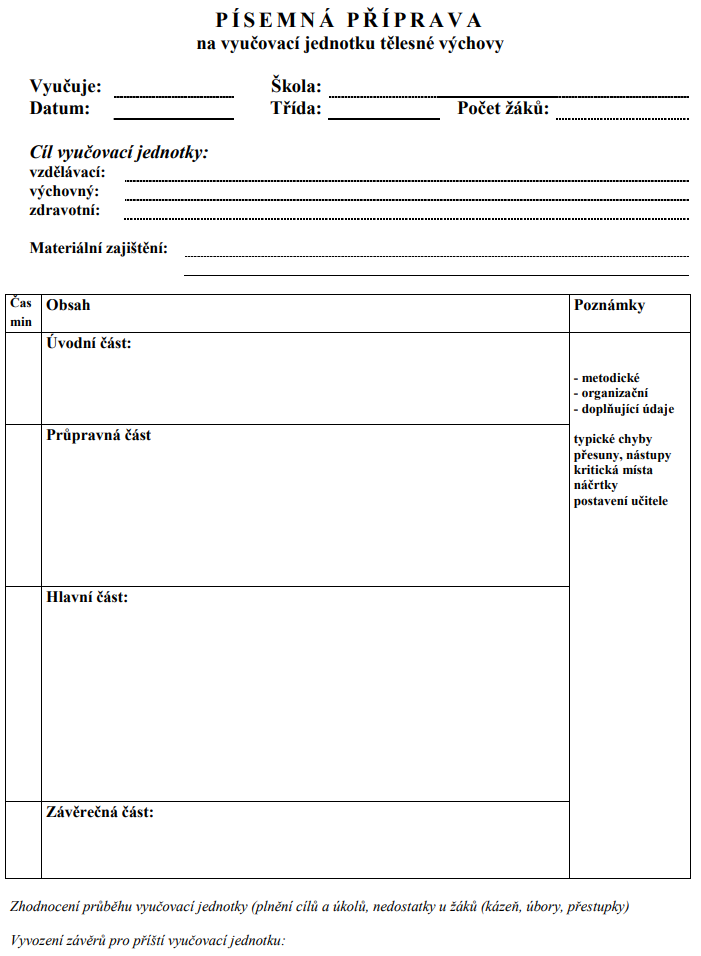 